Dividing Inequalities				Name:Solve the inequality.  Graph the solution.1.  > 13					2.  < 42				   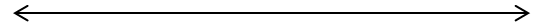 3.  ≥ 24				4.  ≤ 9				5. > 3.6				6.  < 5				7.  ≤ 5.6				8.  ≥ 12.3				9.  < 				10.  > 				11.  ≥ 				12.  ≤ 				13.  The quotient of x and 8 is greater than 3.  Write, solve and graph an inequality to represent the situation.14. Half of z is less than or equal to 24.  Write, solve, and graph an inequality to represent the situation.15. One- third of y is greater than or equal to 9.4.  Write, solve, and graph an inequality to represent the situation.